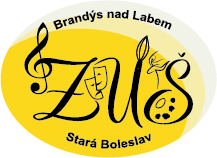 Úřední deskaZákladní umělecká škola Brandýs n. L. – Stará BoleslavF. X. Procházky 25, 250 01 Brandýs nad Labemzřizovatel: Město Brandýs nad Labem – Stará BoleslavIZO: 108004007REDIZO: 600052389IČO: 43755097Datová schránka: 7dqpdp2Č. účtu: 420548339/0800Č. účtu pro platby školného: 190-0420548339/0800Právní subjekt od 1. 7. 1994Od školního roku 2012/2013 se ve škole vyučuje podle ŠVP Základní umělecké školy Brandýs n. L. – Stará Boleslav. Vedení školy:ředitelka			Mgr. Jaromíra Stránská zástupkyně ředitele: 	PhDr. Petra Beránková, Ph.D.